ГОРОДСКОЙ СОВЕТ ДЕПУТАТОВ  МУНИЦИПАЛЬНОГО ОБРАЗОВАНИЯ «ГОРОД НАЗРАНЬ»РЕШЕНИЕ  №35/141-3                                                                                 от 03 октября  2018 г. О наименованиях линейных транспортных объектов  в Насыр-Кортском  административном   округе  г. Назрань       В соответствии  с  Положением «О порядке присвоения наименований улиц, площадей и иных топонимических названий на территории муниципального образования «Городской округ город Назрань» от 24 февраля . № 7/43-1,  Городской совет муниципального образования «Городской округ город Назрань»  решил: Присвоить  следующие топонимические названия:- переименовать улицы Почтовая, Левобережная, Цветочная в Насыр-Кортском административном округе г.Назрань на  улицу «имени Орснака Газгиреева» (схема прилагается).Орснак Губажкиевич Газгиреев (1883-1979 гг.)- революционный и общественный деятель, участник Гражданской войны и становления Советской власти на Северном Кавказе, вернувшись из депортации 1944 года работал в с. Насыр-Корт, был почетным старейшиной села, имя его увековечено на мраморной плите мемориального комплекса «Мемориал Памяти и Славы». 2. Главе администрации Насыр-Кортского административного  округа  внести изменения в соответствии п.1 настоящего Решения в классификатор улиц и установку указателей с наименованием улицы.3. Опубликовать (обнародовать)  настоящее Решение  в средствах массовой информации.4. Контроль за исполнением настоящего Решения возложить на заместителя председателя Городского совета Богатырева Ю.Д.Глава  г. Назрань 	     А.М. ТумгоевПредседатель Городского совета                                                                      М. С. ПарчиевРЕСПУБЛИКА     ИНГУШЕТИЯ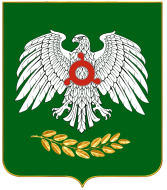     ГIАЛГIАЙ    РЕСПУБЛИКА